Заголовок Рукописи Научной СтатьиИмя О. Фамилия (ORCID ID)1, Имя О. Фамилия (ORCID ID)1, Имя О. Фамилия (ORCID ID)2(*)(*) обозначает автора, ведущего переписку. Удалите данное примечание.1 Название Университета или Института, Город, Странаauthor@mail.ru, author@mail.ru2 Название Университета или Института, Город, Странаauthor@mail.ruAbstract. Аннотация должна состоять из одного абзаца длиной от 150 до 250 слов. В ней не должно быть отступов. Аннотация не должна выделяться курсивом, подчеркиванием и т.п. В аннотации не допускаются подзаголовки, цитирование, вычисления, формулы, и т.д. Аббревиатуры должны быть расшифрованы при первом использовании. Структура аннотации должна повторять структуру статьи и содержать: цель исследования, методы, основные результаты, выводы и обоснование новизны работы. Аннотация не должна дословно повторять текст статьи и должна быть самостоятельным источником информации.Keywords: Ключевое слово1 · Ключевое слово2 · Ключевое слово3 · (перечислите от 3 до 10 ключевых слов или словосочетаний, отражающих основное смысловое содержание статьи, но при этом отличающихся от той комбинации слов, которая составляет название статьи). Удалите данное примечание.Как использовать шаблонИспользуйте шаблон для написания статьи, заменяя приведённый в шаблоне текст на Ваш. В шаблоне подробно описаны разделы, которые необходимо использовать в рукописи. Уберите этот абзац и начните нумерацию разделов с 1. Заголовки разделов названы именно так, как они должны быть указаны в статье.  IntroductionA Subsection Sample (здесь Вы можете указать подзаголовок раздела при его наличии или удалить строку). Обратите внимание, что первый абзац раздела или подраздела не имеет отступа. Первые абзацы, следующие за таблицей, рисунком, уравнением также не имеют отступа. Однако последующие абзацы имеют отступ. Удалите данное примечание.Данный раздел является обязательным. Во введении необходимо кратко описать исследуемую предметную область. Необходимо определить состояние научного знания по определенной проблеме с помощью анализа опубликованной литературы по исследовательской проблематике. При этом должно быть не просто перечисление ранее опубликованных исследований, должен быть проведен их критический анализ, выделены различные точки зрения на исследуемую проблему, Вы должны найти «пробелы» в научном знании, представить альтернативную точку зрения и т.п. Необходимо очень ясно сформулировать ключевые проблемы исследования, в том числе в виде исследовательских вопросов. Ссылки на цитируемые источники из списка литературы при этом обязательны.Также настоятельно рекомендуем кратко описать последующие разделы рукописи, чтобы у читателя Вашей статьи сформировалось краткое представление о Вашем исследовании. Materials and MethodsДанный раздел является обязательным. В этом разделе должно быть представлено детальное описание исследовательской конструкции: (1) точная постановка цели и задач исследования; (2) детальное описание и обоснование используемого методологического аппарата (количественные и качественные методы); (3) детальное описание методов и приемов, используемых для сбора и анализа оригинальных данных; (4) описание возможных методологических ограничений и их влияния на целостность и обоснованность полученных результатов. Если в статье предлагается новый метод, то Вам необходимо подробно его описать. Вы можете познакомиться с разными типами исследовательских дизайнов, перейдя по следующей ссылке: https://library.sacredheart.edu/c.php?g=29803&p=185902  Не рекомендуется подробно описывать стандартные, общеизвестные и ранее описанные методы. При описании таких методов используйте ссылки на ранее опубликованные источники с описанием этих методов. Достаточно общих (ключевых) ссылок. Настоятельно не рекомендуем ограничивать исследование простым перечислением таких методов, как системный анализ, монографический метод, метод анализа, синтеза, индукции, дедукции и т.п. Вы обязаны детально раскрыть весь используемый методологический аппарат для ответа на поставленные ранее исследовательские вопросы. ResultsДанный раздел является обязательным. Цель раздела — дать ответ на поставленный исследовательский вопрос / доказать гипотезу. Раздел «Результаты» подразумевает изложение результатов исследования в виде теоретических или эмпирических данных по заявленным исследовательским вопросам в рамках проблемы и с использованием ранее обозначенных материалов и методов. Результаты могут быть представлены как в виде текста, так и в обработанном виде (таблицы, графики, диаграммы, фотографии, рисунки и т.п.).Маркированные списки выглядят так:Текст научной статьи;Текст научной статьи.Нумерованные списки выглядят так:Пункт первый;Пункт второй.Текст продолжается здесь.Таблица 1. Заголовок таблицы всегда размещается над таблицей.Источник: (Ссылка на источник данных, представленных на графиках, рисунках, в таблицах и т.п., из списка литературы обязательна. Если данные авторские (то есть выполнены только для данного исследования и приводятся впервые), то необходимо указать «Составлено авторами»).Формулы необходимо размещать отдельной строкой и выравнивать по центру. Каждая формула должна быть пронумерована (номер формулы помещается круглых скобках).	x + y = z	(1)После формулы требуются пояснения использованных символов. Переходом служит стандартное слово “где”. Все пояснения начинаются с новой строки и ставятся в том порядке, в котором символ появляется в формуле.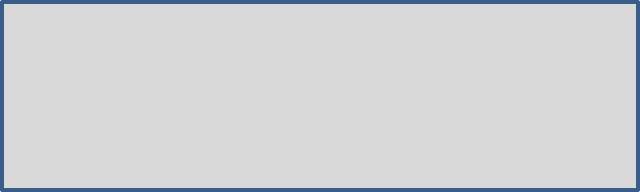 Рис. 1. Название рисунка всегда помещается под изображением. Короткие подписи выравниваются по центру, длинные - по ширине. Источник: (Ссылка на источник данных, представленных на графиках, рисунках, в таблицах и т.п., из списка литературы обязательна. Если данные авторские (то есть выполнены только для данного исследования и приводятся впервые), то необходимо указать «Составлено авторами»).Каждый график, таблица, рисунок и т.п. должны быть указаны и описаны в тексте. DiscussionДанный раздел является обязательным. Раздел «Дискуссия» подразумевает критическое «обсуждение» полученных результатов в контексте опубликованных вторичных данных и литературы.Данный раздел содержит интерпретацию, сравнение результатов других исследователей или ранее полученных результатов самого автора статьи с полученными результатами. Цель данного раздела — интерпретировать полученные в ходе исследования результаты в контексте того, что ранее уже было опубликовано по проблеме расследования.Обращаем Ваше внимание на то, что в разделе «Дискуссия» не должны содержаться новые данные, не представленные в разделе «Результаты».ConclusionДанный раздел является обязательным. Заключение должно быть ясным и содержать краткую формулировку результатов исследования. В этом разделе необходимо сопоставить полученные результаты с обозначенной в начале работы целью и задачами. В данном разделе должна быть указана практическая значимость исследования. Кроме того, раздел должен содержать описание перспектив дальнейших исследований в рамках заявленной проблемы.В данном разделе не должна повторяться информация, содержащаяся в аннотации. Кроме того, данный раздел не должен содержать простого перечисления полученных результатов.AcknowledgmentsДанный раздел не является обязательным. Если он Вам не нужен то, пожалуйста, удалите данный раздел из текста Вашей рукописи научной статьи. Вы можете добавить данный раздел, если считаете необходимым выразить признательность отдельным людям за помощь в подготовке и написании статьи (критические замечания, вычитку рукописи и т.п.), за техническую помощь (в оформлении статьи).Кроме того, в данном разделе можно выразить благодарность различным организациям за помощь в проведении исследования (если исследование проводилось на специальном оборудовании, с использованием техники, принадлежащей какой-либо организации, на территории какой-либо организации и т.п.). А также Вы можете поблагодарить за финансовую помощь (указывается, за счет каких грантов, стипендий, контрактов было проведено исследование). Как правило, указывается номер и/или название гранта, стипендии, контракта и т.п.ReferencesВ списке литературы перечисляются все источники, и только те источники, на которые есть ссылки в тексте статьи. Внутритекстовые ссылки на литературу, как и сам список литературы, оформляются исключительно по стандарту APA. Список литературы должен быть оформлен в алфавитном порядке. Список литературы не нумеруется. Источники должны быть доступны для поиска. Почти 100% электронных источников должны иметь DOI или Ссылки. Все источники должны быть доступны для поиска по DOI, либо сопровождаться URL-адресом. Если источник невозможно найти, его следует удалить. Убедитесь, что в статье цитируется новейшая зарубежная литература. Это условие, при котором рукопись считается достаточно интересной международному сообществу. Цитирование зарубежных источников помещает статью в контекст других исследований/работ в данной научной области (которые были опубликованы в международных академических журналах). Показывает, что рукопись наращивает и дополняет международный объем знаний. Все вышеизложенное помогает гарантировать, что ваша статья является МЕЖДУНАРОДНОЙ по своей направленности, даже если она является исследованием только в одной стране или рабочей среде. Зарубежных источников должно быть КАК минимум в два раза больше, чем местных.Удалите данное примечание. Фамилия, И. О., & Фамилия, И. О. (год). Заголовок книги. Место издания, Страна: Издатель.Muan, A., & Osborn, E. F. (1965) Phase equilibra amonf oxides in steelmaking. Reading, MA: Addison-Wesley Pub Co.Государственное учреждение. (год). Название закона или подзаконного акта (№ 00000). Город, Страна: Место издания.National Institute of Mental Health. (1990). Clinical training in serious mental illness (DHHS Publication No. ADM 90-1679). Washington, DC: U.S. Government Printing Office.Фамилия, И. О. (год). Заголовок главы в книге.  В И. О. Фамилия (Ред.), Название книги (pp. страницы). Город, страна / штат: издатель.Plath, S. (2000). The unabridged journals. In K. V. Kukil (Ed.), New research in Applied Linguistics (pp. 12-17). New York, NY: Anchor.Фамилия, И. О. & Фамилия, И. О. (Дата публикации). Заголовок страницы. Retrieved from https://www.сайт.ru/Гордеев, В. (2018). Всемирный банк снизил прогноз роста экономики в России и в мире. Retrieved from https://www.rbc.ru/economics/09/01/2019/5c353d059a7947dfebf839cd/Фамилия, И. О., Фамилия, И. О., & Фамилия, И. О. (год). Заголовок статьи. Научный журнал, том(номер), страницы.Schanes, K., Dobernig, K., & Gozet, B. (2018). Food waste matters – A systemic review of household food waste practie and their policy implications. Journal of Cleaner Production, 182, 1978-1991.Фамилия, И. О, & Фамилия, И. О. (Ред.). (год). Материалы и аббревиатура конференции: Название Конференции. Город, Страна: Издательство.Schnase, J. L., & Cunnius, E. L. (Eds.). (1995). Proceedings from CSCL '95: The First International Conference on Computer Support for Collaborative Learning. Mahwah, NJ: Erlbaum.Размер статьиДо 20тыс. знаков с пробелами.  ТРЕБОВАНИЯ К ОФОРМЛЕНИЮ СПИСКА ЛИТЕРАТУРЫ И ВНУТРИТЕКСТОВЫХ ССЫЛОК Данный файл содержит требования, предъявляемые к оформлению (1) списка литературы и (2) внутритекстовых ссылок на список литературы по формату APA. Просим Вас очень внимательно отнестись к этим требованиям при подготовке рукописи научной статьи. I. ТРЕБОВАНИЯ К ОФОРМЛЕНИЮ СПИСКА ЛИТЕРАТУРЫСписок литературы должен быть оформлен по международному библиографическому стандарту APA. В списке литературы перечисляются все источники, и только те источники, на которые есть ссылки в тексте статьи.Список литературы должен быть оформлен в алфавитном порядке. Если в списке литературы есть несколько источников одного и того же автора или авторов, перечисленных в одинаковой последовательности, то перечислите источники в хронологическом порядке, от самых ранних до самых последних.Список литературы не нумеруется.Ниже приведены детальные примеры оформления списка литературы. A. Печатные непериодические издания (книги, сборники статей, материалы конференций)B. Печатные периодические издания (журналы)C. Электронные ресурсыD. Законодательные и нормативные документы, стандартыE. Авторефераты диссертаций и диссертацииДетальную информацию можно получить, перейдя по следующей ссылке: https://owl.purdue.edu/owl/research_and_citation/apa_style/apa_formatting_and_style_guide/reference_list_books.html II. ТРЕБОВАНИЯ К ОФОРМЛЕНИЮ ВНУТРИТЕКСТОВЫХ ССЫЛОК НА СПИСОК ЛИТЕРАТУРЫСсылаясь на одного автора, необходимо писать следующим образом: (Petty, 1994). При цитировании двух авторов между именами авторов необходимо писать союз и [&]. Пример: (Wegener & Petty, 1994). При цитировании от трех до пяти авторов: перечислите всех авторов в скобках при первом цитировании источника. Пример: (Kernis, Cornell, Sun, Berry & Harlow, 1993). В последующих цитатах используйте только фамилию первого автора, за которой следует «et al.». Пример: (Kernis et al., 1993).При цитировании шести или более авторов: используйте имя первого автора, а затем и др. Пример: (Harris et al., 2001).При цитировании неизвестного автора, если у работы нет автора, укажите источник или используйте первое или два слова в скобках. Пример: OECD (2017). Названия книг и отчетов выделяются курсивом; названия статей, глав и веб-страниц указаны в кавычках. Пример: (“Using APA”, 2001).При цитировании организации или государственного учреждения, при первом цитировании источника, укажите в скобках полное наименование. Пример: (Ministry of Education and Science of the Russian Federation, 2016).Если у организации есть известное сокращение, включите сокращение в скобки при первом цитировании источника, а затем используйте только сокращение в последующих цитатах. Пример: (Mothers Against Drunk Driving [MADD], 2000). Далее писать так: (MADD, 2000).При цитировании двух или более работ в одних и тех же скобках, упорядочите их так же, как они отображаются в списке литературы (то есть в алфавитном порядке), разделите их точкой с запятой. Пример: (Berndt, 2002; Harlow, 1983).При цитировании авторов с одинаковой фамилией: во избежание путаницы используйте первые инициалы с фамилиями. Пример: (E. Johnson, 2001; L. Johnson, 1998).При цитировании автора с двумя или более работами в одном и том же году: если у вас есть два источника от одного автора в одном и том же году, используйте строчные буквы (a, b, c) с годом, чтобы упорядочить записи в списке литературы, используйте строчные буквы с годом в текстовой цитате. Пример: OECD (2017a) и OECD (2017b).При цитировании неизвестного автора с неизвестной датой: если автор или дата не указаны, используйте заголовок или первые два слова заголовка в скобках и используйте сокращение “n.d.”. (для “без даты”). Пример: (“Tutoring and APA,” n.d.).Заголовок колонкиЗаголовок колонкиЗаголовок колонкиЗаголовок колонкиЗаголовок колонкиЗаголовок колонкиЗаголовок колонкиЗаголовок колонкиЗаголовок колонкиЗаголовок колонки201720182019201720182019Информация таблицыИнформация таблицы5.85.9667.0468.9171.58Информация таблицыИнформация таблицы5.35.2554.9653.7452.06Информация таблицыИнформация таблицы55.15.372.174.4877.06Информация таблицыИнформация таблицы5.85.95.990.2591.2493.06Информация таблицыИнформация таблицы5.14.94.827.7826.6124.72Информация таблицыИнформация таблицы5.45.55.548.7450.6552.84Информация таблицыИнформация таблицы66.16.257.260.8263.47Один автор в книге (учебник, монография, сборник статей, коллективная монография и т.д.)Один автор в книге (учебник, монография, сборник статей, коллективная монография и т.д.)Один автор в книге (учебник, монография, сборник статей, коллективная монография и т.д.)Фамилия, И. О. (год). Заголовок книги: Подзаголовок книги начинается с заглавной буквы. Город, Страна / Штат: Издательство.Maslov, P. (1926). The agrarian question in Russia: Contradictions in development. Moscow, USSR: State Publishing House.Maslov, P. (1926). The agrarian question in Russia: Contradictions in development. Moscow, USSR: State Publishing House.Два автора в книгеДва автора в книгеДва автора в книгеФамилия, И. О., & Фамилия, И. О. (год). Заголовок книги. Город, Страна / Штат: Издательство.Muan, A., & Osborn, E. F. (1965). Phase equilibria among oxides in steelmaking. Reading, MA: Addison-Wesley Pub Co.Muan, A., & Osborn, E. F. (1965). Phase equilibria among oxides in steelmaking. Reading, MA: Addison-Wesley Pub Co.Три автора в книгеТри автора в книгеТри автора в книгеФамилия, И. О., Фамилия, И. О., & Фамилия, И. О. (год). Заголовок книги. Город, Страна / Штат: Издательство.Serkov, A. F., Maslova, V. V., & Chekalin, V. S. (2018). Sustainable development and increasing the competitiveness of Russian agriculture in the context of deepening integration in the EAEU. Moscow, Russia: Scientific Adviser.Serkov, A. F., Maslova, V. V., & Chekalin, V. S. (2018). Sustainable development and increasing the competitiveness of Russian agriculture in the context of deepening integration in the EAEU. Moscow, Russia: Scientific Adviser.Если больше семи авторов, то седьмой и последующие авторы опускаются, перед последним автором ставится «…», далее следует последний автор.Если больше семи авторов, то седьмой и последующие авторы опускаются, перед последним автором ставится «…», далее следует последний автор.Если больше семи авторов, то седьмой и последующие авторы опускаются, перед последним автором ставится «…», далее следует последний автор.Фамилия, И. О., Фамилия, И. О., Фамилия, И. О., Фамилия, И. О., Фамилия, И. О., Фамилия, И. О., … Фамилия, И. О. (год). Заголовок книги. Город, Страна / Штат: Издательство.Serkov, A. F., Maslova, V. V., Chekalin, V. S., Leshcheva, M. G., Gangalo, E. V. Bernstein, M., … Abzhamilov, S. T. (2016). Philosophy in the flesh: The embodied mind and its challenge to Western thoughts. New York, NY: Perseus Books.Serkov, A. F., Maslova, V. V., Chekalin, V. S., Leshcheva, M. G., Gangalo, E. V. Bernstein, M., … Abzhamilov, S. T. (2016). Philosophy in the flesh: The embodied mind and its challenge to Western thoughts. New York, NY: Perseus Books.Автор – организация (книга)Автор – организация (книга)Автор – организация (книга)Организация. (год). Заголовок книги. Город, Страна / Штат: Издательство. OECD. (2016). Education at a glance. Paris, France: OECD Publishing.OECD. (2016). Education at a glance. Paris, France: OECD Publishing.Книга (сборник статей, коллективная монография) под редакцией (без автора, если указаны только редакторы)Книга (сборник статей, коллективная монография) под редакцией (без автора, если указаны только редакторы)Книга (сборник статей, коллективная монография) под редакцией (без автора, если указаны только редакторы)Фамилия, И. О. (Ed.). (год). Заголовок книги. Город, Страна / Штат: Издательство.Belyanin, V. A. (Ed.). (2017). Perm region in figures 2017: Brief statistical digest. Perm, Russia: Permstat.Belyanin, V. A. (Ed.). (2017). Perm region in figures 2017: Brief statistical digest. Perm, Russia: Permstat.Фамилия, И. О., & Фамилия, И. О. (Eds.). (год). Заголовок книги. Город, Страна / Штат: Издательство.Duncan, G. J., & Brooks-Gunn, J. (Eds.). (1997). Consequences of growing up poor. New York, NY: Russell Sage Foundation.Duncan, G. J., & Brooks-Gunn, J. (Eds.). (1997). Consequences of growing up poor. New York, NY: Russell Sage Foundation.Глава в книге (сборнике статей, коллективной монографии) под редакциейГлава в книге (сборнике статей, коллективной монографии) под редакциейГлава в книге (сборнике статей, коллективной монографии) под редакциейФамилия, И. О. (год). Заголовок главы в книге. In И. О. Фамилия редактора (Ed.), Название книги (pp. страницы). Город, Страна / Штат: Издательство.Plath, S. (2000). The unabridged journals. In K. V. Kukil (Ed.), New research on sustainable development (pp. 12-17). New York, NY: Anchor.Plath, S. (2000). The unabridged journals. In K. V. Kukil (Ed.), New research on sustainable development (pp. 12-17). New York, NY: Anchor.Фамилия, И. О., & Фамилия, И. О. (год). Заголовок главы. In И. О. Фамилия & И. О. Фамилия редакторов (Eds.), Заголовок книги (pp. страницы). Место издания, Страна / Штат: Издательство.O'Neil, J. M., & Egan, J. (1992). Men's and women's gender role journeys: A metaphor for healing, transition, and transformation. In B. R. Wainrib &    G. J. Duncan (Eds.), Gender issues across the life cycle (pp. 107-123). New York, NY: Springer.O'Neil, J. M., & Egan, J. (1992). Men's and women's gender role journeys: A metaphor for healing, transition, and transformation. In B. R. Wainrib &    G. J. Duncan (Eds.), Gender issues across the life cycle (pp. 107-123). New York, NY: Springer.Материалы конференции (не сборник статей)Материалы конференции (не сборник статей)Материалы конференции (не сборник статей)Фамилия, И. О, & Фамилия, И. О. (Eds.). (год). Материалы и аббревиатура конференции: Название Конференции. Город, Страна / Штат: Издательство.Schnase, J. L., & Cunnius, E. L. (Eds.). (1995). Proceedings from CSCL '95: The First International Conference on Computer Support for Collaborative Learning. Mahwah, NJ: Erlbaum.Schnase, J. L., & Cunnius, E. L. (Eds.). (1995). Proceedings from CSCL '95: The First International Conference on Computer Support for Collaborative Learning. Mahwah, NJ: Erlbaum.Фамилия, И. О., Фамилия, И. О., & Фамилия, И. О. (год). Заголовок статьи. In И. О. Фамилия &     И. О. Фамилия редакторов (Eds.). Материалы и аббревиатура конференции: Название Конференции. Город, Страна/Штат: Издательство.Oshima, J., Bereiter, C., & Scardamalia, M. (1995). Information-access characteristics for high conceptual progress in a computer-networked learning environment. In J. L. Schnase & E. L. Cunnius (Eds.). Proceedings from CSCL '95: The First International Conference on Computer Support for Collaborative Learning. Mahwah, NJ: Erlbaum.Oshima, J., Bereiter, C., & Scardamalia, M. (1995). Information-access characteristics for high conceptual progress in a computer-networked learning environment. In J. L. Schnase & E. L. Cunnius (Eds.). Proceedings from CSCL '95: The First International Conference on Computer Support for Collaborative Learning. Mahwah, NJ: Erlbaum.Многотомное произведениеМноготомное произведениеМноготомное произведениеФамилия, И. О. редактора (Ed.). (год). Название книги (Vols. 1-2). Город, Страна / Штат: Издательство.Wiener, P. (Ed.). (1973). Dictionary of the history of ideas (Vols. 1-4). New York, NY: Scribner's.Wiener, P. (Ed.). (1973). Dictionary of the history of ideas (Vols. 1-4). New York, NY: Scribner's.Переведенное произведениеПереведенное произведениеПереведенное произведениеФамилия, И. О. (год). Название книги (И. О. Фамилия & И. О. Фамилия переводчиков, Trans.). Город, Страна / Штат: Издательство.Фамилия, И. О. (год). Название книги (И. О. Фамилия & И. О. Фамилия переводчиков, Trans.). Город, Страна / Штат: Издательство.Laplace, P. S. (1951). A philosophical essay on probabilities (F. W. Truscott & F. L. Emory, Trans.). New York, NY: Dover.Переиздание книги (не первое издание)Переиздание книги (не первое издание)Переиздание книги (не первое издание)Фамилия, И. О. (год). Заголовок книги (номер переиздания). Город, Страна / Штат: Издательство.Helfer, M. E. (1997). The battered child (5th ed.). Chicago, IL: University of Chicago Press.Helfer, M. E. (1997). The battered child (5th ed.). Chicago, IL: University of Chicago Press.Один авторОдин авторФамилия, И. О. (год). Заголовок статьи. Научный Журнал, том(номер), страницы.Paptsov, A. G. (2017). The role of the state in the agricultural sector of developed countries. AIC: Economics, Management, 4, 83-87.Два автораДва автораФамилия, И. О., & Фамилия, И. О. (год). Заголовок статьи. Научный Журнал, том(номер), страницы.Leshcheva, M. G., & Gangalo, E. V. (2016). State regulation of the agrarian sector of the economy: The experience of foreign countries. Economics of Agriculture of Russia, 12, 90-96.Три автораТри автораФамилия, И. О., Фамилия, И. О., & Фамилия, И. О. (год). Заголовок статьи. Научный Журнал, том(номер), страницы.Polukhin, A. A., Lankin, A. S., & Grudkina, M. A. (2018). Directions for improving the system of state support for agriculture. Economy, Labor, Management in Agriculture, 2(35), 32-39.Если больше семи авторов, то седьмой и последующие авторы опускаются, перед последним автором ставится «…», далее следует последний автор.Если больше семи авторов, то седьмой и последующие авторы опускаются, перед последним автором ставится «…», далее следует последний автор.Фамилия, И. О., Фамилия, И. О., Фамилия, И. О., Фамилия, И. О., Фамилия, И. О., Фамилия, И. О., … Фамилия, И. О. Заголовок статьи. Научный Журнал, том(номер), страницы.Miller, F. H., Choi, M. J., Angeli, L. L., Harland, A. A., Stamos, J. A., Thomas, S. T., . . . Rubin, L. H. (2009). Web site usability for the blind and low-vision user. Technical Communication, 57, 323-335.Газетная / Журнальная статьяГазетная / Журнальная статьяФамилия, И. О. (год, месяц число). Заголовок статьи. Название газеты, номер выпуска(порядковый номер), страницы.Liver, K. (2018, March 6). Hear people work in areas. Altayskaya pravda, 40(29676), p. 3.Статья в электронном периодическом издании с DOIСтатья в электронном периодическом издании с DOIФамилия, И. О., & Фамилия, И. О. (Дата публикации). Заголовок статьи: Подзаголовок статьи. Заголовок Журнала, номер тома(номер выпуска), страницы. doi:0000000/000000000000 или https://doi.org/10.0000/0000Wooldridge, M.B., & Shapka, J. (2012). Playing with technology: Mother-toddler interaction scores lower during play with electronic toys. Journal of Applied Developmental Psychology, 33(5), 211-218. https://doi.org/10.1016/j.appdev.2012.05.005Статья в электронном периодическом издании без DOIСтатья в электронном периодическом издании без DOIФамилия, И. О., & Фамилия, И. О. (Дата публикации). Заголовок статьи. Заголовок Журнала, номер тома. Retrieved from сайтKenneth, I. A. (2000). A Buddhist response to the nature of human rights. Journal of Buddhist Ethics, 8. Retrieved from https://www.cac.psu.edu/jbe/юЭлектронная книга (или сборник статей, монография)Электронная книга (или сборник статей, монография)Фамилия, И. О. (год). Заголовок книги. Retrieved from https://someaddress.com/main.htmlDe Huff, E. W. (n.d.). Taytay’s tales: Traditional Pueblo Indian tales. Retrieved from https://digital.library.upenn.eduВеб-страница или часть онлайн-контентаВеб-страница или часть онлайн-контентаФамилия, И. О., & Фамилия, И. О. (Дата публикации). Заголовок страницы. Retrieved from https://www.сайт.ru/Gordeev, V., & Rustam, A. (2018). The World Bank lowered its forecast for economic growth in Russia and in the world. Retrieved from https://www.rbc.ru/economics/09/01/2019/5c353d059a7947dfebf839cd/Если нет автораЕсли нет автораЕсли автора страницы нет в списке, вместо этого начните с заголовка. Если дата публикации не указана, то используйте сокращение (n.d.). Spotlight Resources. (n.d.). Retrieved from https://owl.purdue.edu/owl/about_the_owl/owl_information/spotlight_resources.html Статья из интернет-периодикиСтатья из интернет-периодикиФамилия, И. О., & Фамилия, И. О. (дата публикации). Заголовок статьи. Заголовок сайта онлайн периодики, том(номер, если имеется). Retrieved from
https://www.someaddress.com/full/url/Bernstein, M. (2002). 10 tips on writing the living web. A List Apart: For People Who Make Websites, 149. Retrieved from https://www.alistapart.com/articles/writelivingЗаконодательные и нормативные документыЗаконодательные и нормативные документыОрганизация. (год). Название документа (номер документа). Город, Страна / Штат: Издавшая организация.Government of the Russian Federation. (2014). Resolution of the Government of the Russian Federation “On approval of the state program of the Russian Federation” Development of Education” for 2013–2020” (April 15, 2014 No. 95). Moscow, Russia.СтандартыСтандартыНазвание стандарта. (год). Номер стандарта. Введен в действие от <…>. Место издания, Страна: Издатель.Quality management system. Fundamentals and vocabulary. (2008). HOST R ISO 9000-2008 from December 18, 2008. Moscow, Russia: Standartinform Rossiiskoi FederatsiiДиссертация на соискание ученой степени кандидата / доктора наукДиссертация на соискание ученой степени кандидата / доктора наукФамилия, И. О. (год). Название диссертации (Кандидатская / Докторская Диссертация). Место издания, Страна: Издатель.Abzhamilov, S. T. (1996). Assessment of variability of populations of amphibians in the context of heterogeneous landscapes of Southern Kyrgyzstan (Dissertation of Candidate of Biological Sciences). Minsk, Belarus: Minsk State University.